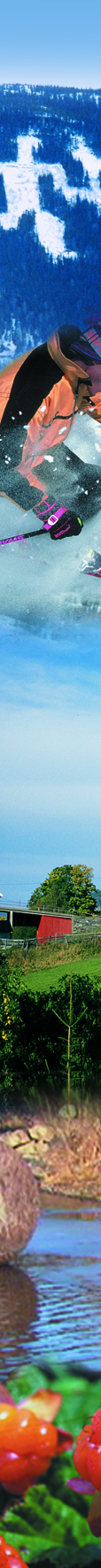 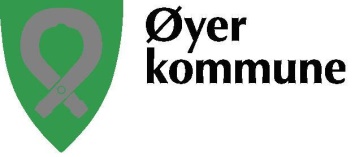 Øyer kommune har ca. 5 100 innbyggere, og ligger helt sør i Gudbrandsdalen. Folketallsutviklingen i kommunen er stabil. Øyer var tradisjonelt en primærnæringskommune med industri relatert til primærnæringene. Reiselivsnæringen har hatt en rivende utvikling, og kommunen er i dag en kjent reiselivsdestinasjon. Øyer har flott natur, med rike muligheter til aktiviteter, bl.a. Hafjell alpinanlegg, skiløyper og fint fjellterreng. I kommunen er det rikt kultur- og foreningsliv. Kommunen har felles arbeidsmarked med nabokommunene, spesielt Lillehammer. Barnehagedekningen i kommunen er god. Vi tilbyr gode pensjons- og forsikringsordninger, fleksibel arbeidstid og godt arbeidsmiljø.Mosjordet barnehage har følgende ledige vikariater:Arkiv-ID 17/2349 Barnehagelærer Arkiv-ID 17/2350 Fagarbeider/assistent Barnehagelærer: 100 % stilling 15.1. – 1.11.18.Fagarbeider/assistent: 100 % stilling 8.1 – 16.2.18Det tas forbehold om endringer i oppstartdato og tidsrom.Mosjordet har tre avdelinger med til sammen 54 plasser. Vi legger vekt på fysisk aktivitet og bevegelse, og har gode lokaler og stort uteområde. Barnehagen har lett tilgang til skogen, og har akebakke, idrettshall og skole som nærmeste naboer.I år her vi VERDEN som årstema, og dere som blir ansatt får stor mulighet til å påvirke og bidra til hva dette året skal inneholde!Ta gjerne kontakt for å få flere opplysninger om stillingene. Styrer Birgitte Moe treffes på tlf. nr. 61 05 62 90 eller 915 28 322. For stillingene gjelder følgende: Stillingene avlønnes i henhold til gjeldende tariffavtale og lokal lønnsstige. Tilsetting skjer på de vilkår som fremgår av de til enhver tid gjeldende lover, reglement og tariffavtaler. De som blir ansatt må legge fram tilfredsstillende politiattest og egenerklæring vedr. tuberkulose.Søknad sendes på Øyer kommunes søknadsskjema, som finnes på kommunens hjemmeside www.oyer.kommune.no eller fås ved henvendelse til Servicetorget, tlf. 61 26 81 00/ e-post postmottak@oyer.kommune.no. Kopier av vitnemål og attester skal ikke legges ved søknaden, men legges fram ved evt. intervju.Søknad sendes Øyer kommune, Kongsvegen 325, 2636 Øyer innen 8.12.17.